Specificity of WordsVerbs drive a sentence. If the verbs are more active, the reader will become more engaged in the text. Adverbs can enhance sentences, but every verb does not need an adverb. 
More isn’t always better; sometimes more is just more. Highlight or underline the verbs in your text. Then brainstorm or search in a thesaurus for alternative words to make your sentences more powerful.EXAMPLE: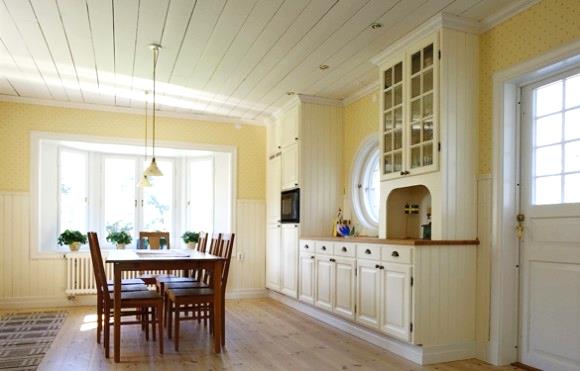 Sunlight shined through the kitchen window. Sunlight shined brightly through the kitchen window.Sunlight flooded the kitchen.  
